Model 2016 ITL 054AAnexa nr. 2B    Serviciul Impozite si Taxe Locale                     Jimbolia Serviciul Impozite si Taxe Locale JimboliaCIF: 2502763 / Cod SIRUTA: 155494Adresa: str. Republicii, nr.38Tel: 0256360218 /Fax: 0256362170REMTII1)Nr. ………../…………..20…Rol nr.: ……………….…….OriginalCopieCONTRACT DEÎNSTRĂINARE - DOBÂNDIREA UNUI MIJLOC DE TRANSPORTVânzătorul nu are debite la data deîntâi a lunii următoare înregistrăriiactului de înstrăinare-dobândire2)     (se completează și pe copii):Prenumele …………………...Numele ……………………….Funcția ……………………..LS.(1) PERSOANA CARE ÎNSTRĂINEAZĂ Subsemnatul(a)3   …………………………Subscrisa ....................................................... cu sediul în ROMÂNIA/ ……………….  , judeţul ……….….., codul poştal ………,municipiul/oraşul/comuna   ………..…………. ,satul/sectorul  ..................................,str. …………….     nr. …… , bl. …. sc  ……  , et.  ….,  ap  …,  identificat prin B.I./C.I./C.I.P./Paşaportseria …. nr. ……., C.I.F 4) ….………………, tel./fax …………….., e-mail …………………….…………………,reprezentată prin ............................................................................ 5), în calitate de proprietar/coproprietar/moştenitor 6)/mandatar/acţionarunic/asociat/administrator/împuternicit cu domiciliul fiscal în ROMÂNIA/ ……………., judeţul   ………..    , codulpoştal  ………   , municipiul/oraşul/comuna   …………,     satul/sectorul..................................,str     …………..  , nr. - , bl. …., sc. ........, et. …, ap … , identificat prin B.I./C.I./C.I.P./Paşaport seria….... nr. .............., C.I.F ……………, tel./fax...................................................., e-mail …..........................………………………,_____________________________________________________________________________________________________(2) PERSOANA CARE DOBÂNDEȘTE Subsemnatul(a)3)...............................................................................................................................Subscrisa …………………………………. cu sediul în ROMÂNIA/ …………, judeţul ………., codul poştal ………,municipiul/oraşul/comuna      ………….     , satul/sectorul..................................,str.   …………….…….   , nr. ……  , bl. ......, sc. ......., et. ......, ap ......,  identificat prin B.I./C.I./C.I.P./Paşaportseria ...... nr. ................, C.I.F 4) ………………, tel./fax ................................, e-mail …………………….…………………,reprezentată prin …………………. 5), în calitate de proprietar/coproprietar/moştenitor 6)/mandatar/acţionarunic/asociat/administrator/împuternicit cu domiciliul fiscal în ROMÂNIA/ ………….., judeţul …………, codulpoştal ……….., municipiul/oraşul/comuna   ……………….  ,satul/sectorul..................................,str   ……………….  , nr. …….. , bl. .........., sc. ........, et. ......., ap ........., cam. …  identificat prin B.I./C.I./C.I.P./Paşaport seria…….  nr. ………, C.I.F ……………………, tel./fax...................................................., e-mail …..........................………………………,________________________________________________________________________________________________________(3) OBIECTUL CONTRACTULUIMijlocul de transport: marca …………………. tipul ………….., număr de identificare ………………………………..Serie motor   ………   capacitatea cilindrică ……. cm³, greutate maximă admisă (pentru remorci/semiremorci) …….…tone, număr de înmatriculare/înregistrare …………., data la care expiră inspecția tehnică periodică ……….., numărul cărțiide identitate a vehiculului ………., anul de fabricație …….., norma euro ………….. dobândit la data de ......................................,conform act ………………………….…………………………….____________________________________________________________________________________________________(4) PREȚUL în cifre                     lei/eur , în litere ________________________________________________________________________________________(5) Persoana care înstrăinează menționată la punctul (1) declară ca mijlocul de transport este proprietatea sa, liber de orice sarcini. De asemenea, declară ca apredat persoanei care dobândește menționat la punctul (2) vehiculul, cheile, certificatul de înmatriculare și cartea de identitate a vehiculului, primind de laacesta prețul prevăzut la punctul (4).    Persoana care dobândește menționată la punctul (2) declară ca a primit de la vânzătorul menționat la punctul (1) mijlocului de transport, cheile, certificatulde înmatriculare și cartea de identitate a vehiculului, achitând persoanei care înstrăinează prețul menționat la punctul (4).   Anexe la contract : Da     Nu   Atât persoana care înstrăinează, cât și dobânditorul declară, cunoscând prevederile Codului penal privind falsul și uzul de fals că toate informațiile înscriseîn prezentul document corespund realității.  Începând cu data semnării, dobânditorul are calitatea de proprietar de drept și de fapt asupra mijlocului de transport ce face obiectul prezentului contract deînstrăinare-dobândire, preluând toate obligațiile prevăzute de lege, inclusiv cele legate de transcrierea vehiculului pe numele sau, în maxim 30 de zile, de ladata încheierii prezentului act.Data si locul incheierii prezentului contract   ………………  /  ……………………..Semnătura persoanei care înstrăinează ………………..Semnătura persoanei care dobândește ………………1)2)3)4)5)6)REMTII - Registrul de evidenta a mijloacelor de transport supuse înmatriculării/înregistrării de la organul fiscal local al persoanei careînstrăinează;Prin completarea de către organul fiscal local a cartuşului B se atestă îndeplinirea prevederilor art. 159 alin. (5) din Legea nr. 207/2015 privindCodul de procedură fiscală, cu modificările și completările ulterioare, nemaifiind necesară eliberarea unui certificat de atestare fiscală. CartuşeleA și B se completează de organul fiscal local unde este înregistrat mijlocul de transport al persoanei care înstrăinează;Se completează în cazul persoanelor fizice;Se completează: codul de identificare fiscală (codul numeric personal, numărul de identificare fiscală, după caz);.Se completează în cazul persoanelor juridice;Moştenitorii trebuie să facă dovada proprietăţii cu certificatul de moşt enitor sau, în lipsa acestuia cu sentinţa judecătorească, după caz;Copie 1 – 4 „Conform cu originalul”   (Se semnează doar pe copii)              Semnătură   Vânzător…………………Cumpărător……………….Denumirea organului fiscal localCIF/Cod SIRUTAAdresaTel/fax/e-mailREMTII7)Nr. ………../…………..20…Rol nr.: ……………….…….CPrenumele …………………...Numele ……………………….Funcția ……………………..LS.7) REMTII - registrul de evidenta a mijloacelor de transport supuse înmatriculării/înregistrării de la organul fiscal local al persoanei care dobândește. Se completează pe exemplarul original care rămâne la dobânditor, pe exemplarul-copie care însoțeștedeclarația de impunere și pe exemplarul-copie care se depune la organul competent privind înmatricularea/înregistrarea/radierea mijloacelor de transport.Cartuşul C se completează de organul fiscal local de la domiciliul persoanei care a dobândit mijlocul de transport.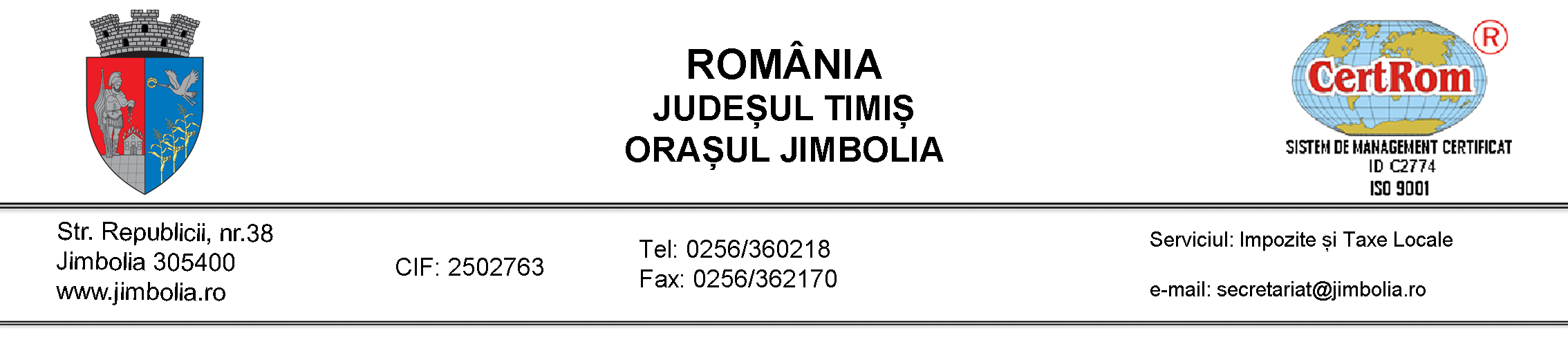 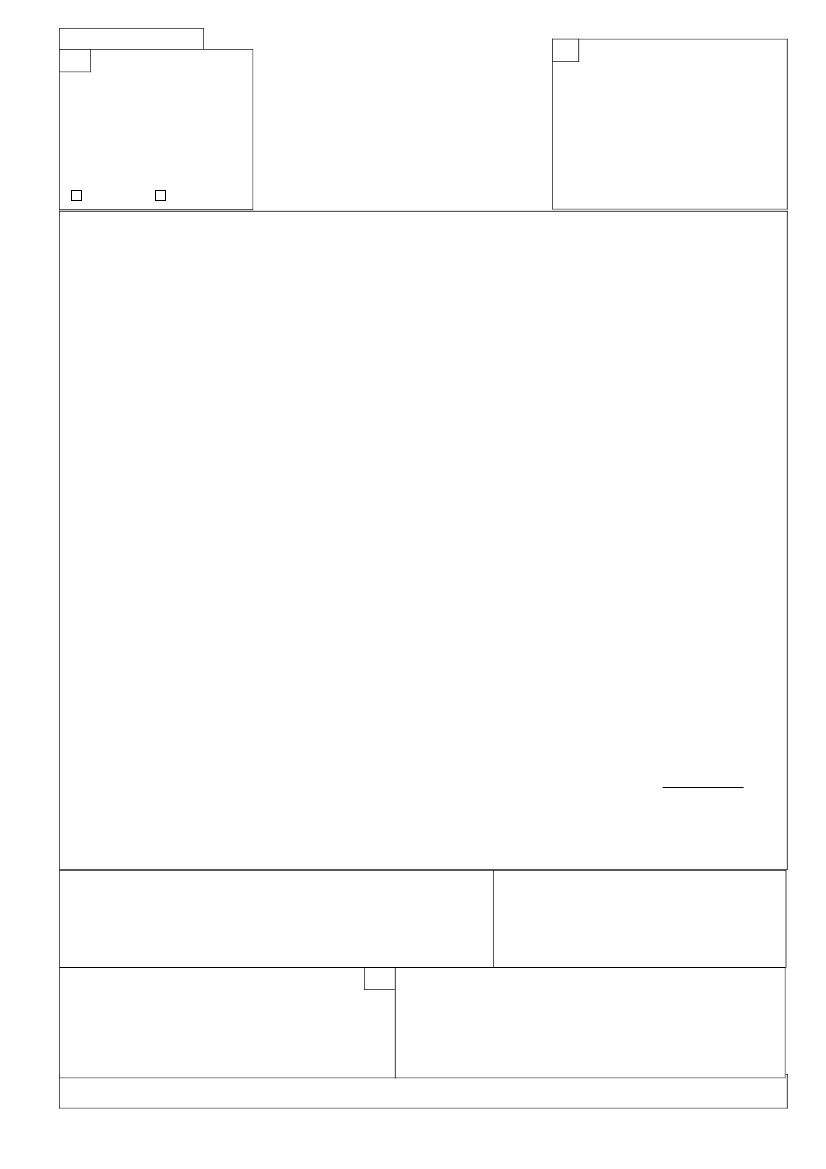 